Виктор Туров    Дедушкин портрет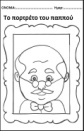 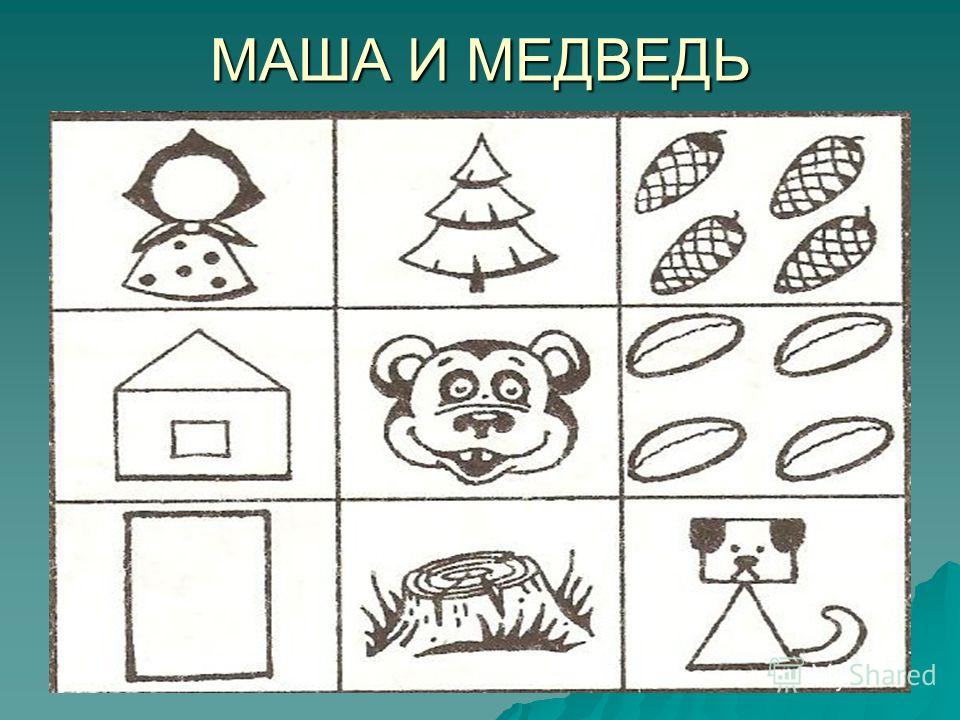 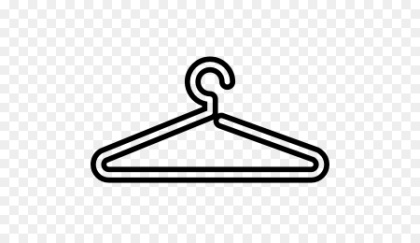 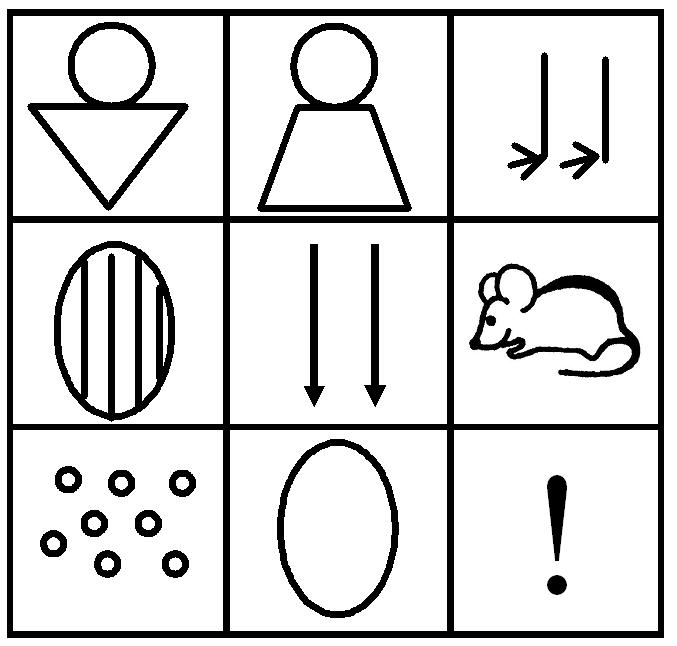 Бабушка надела ордена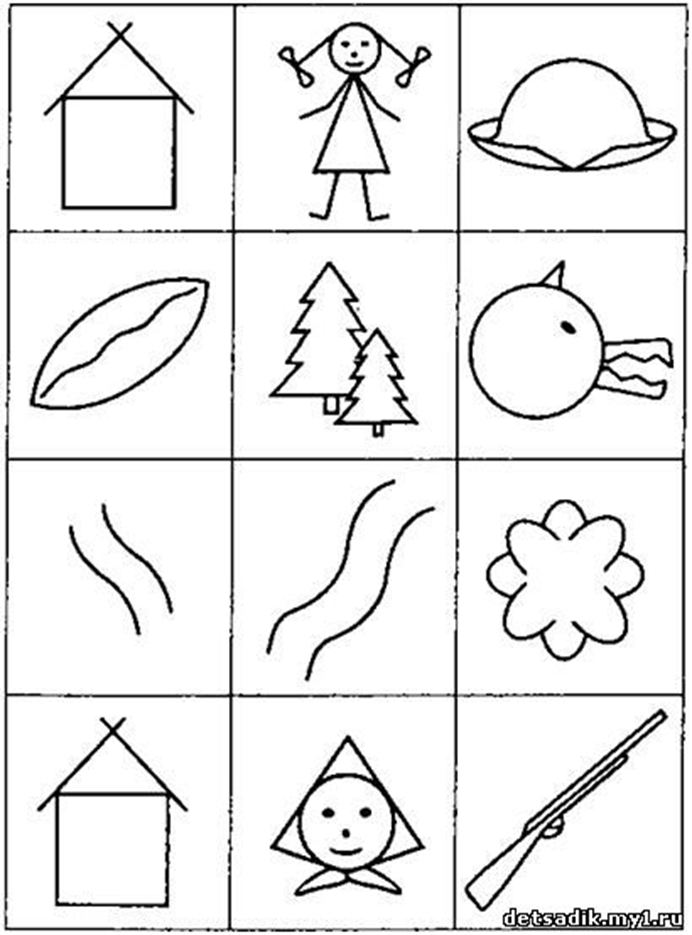 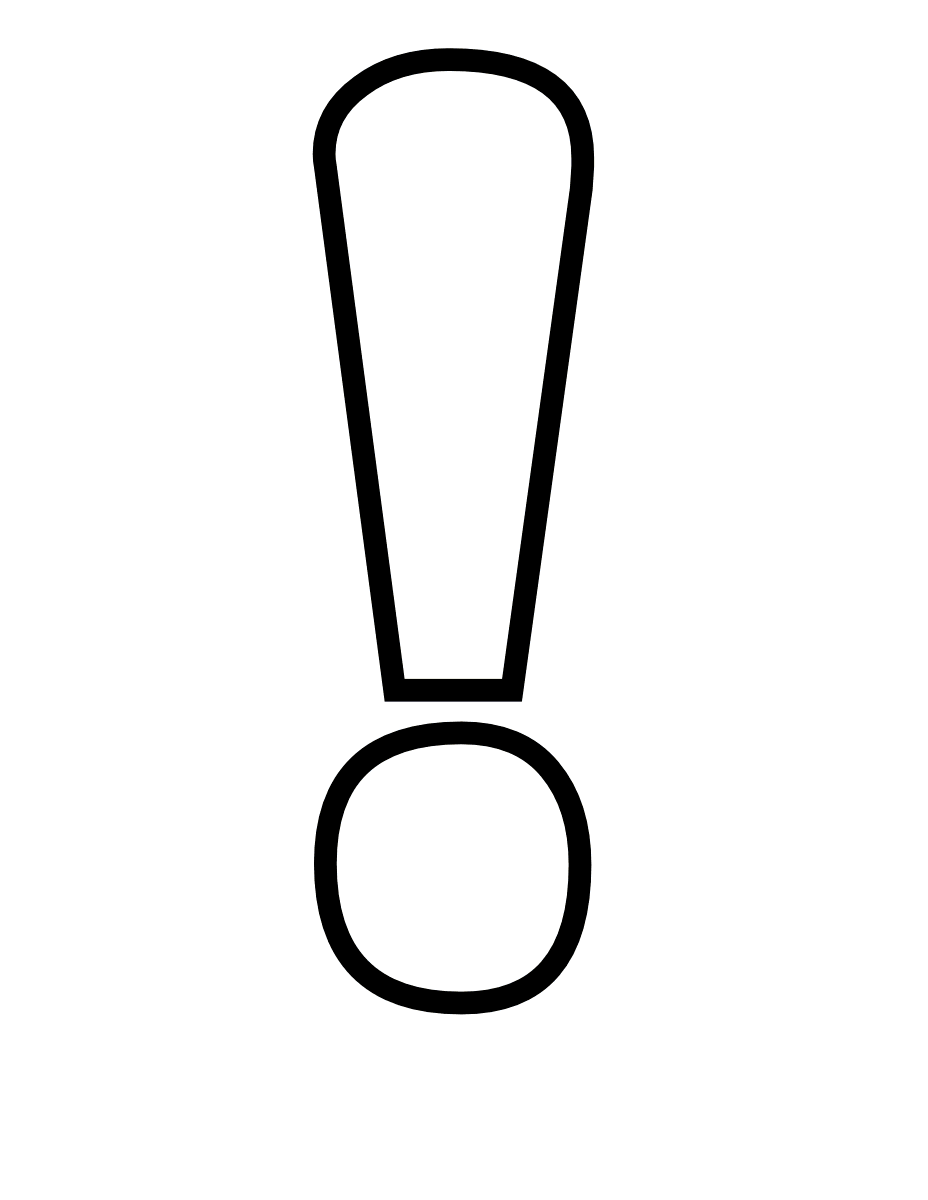 И сейчас красивая такая!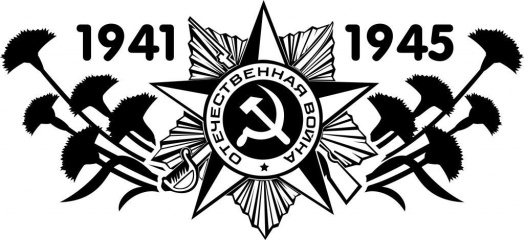 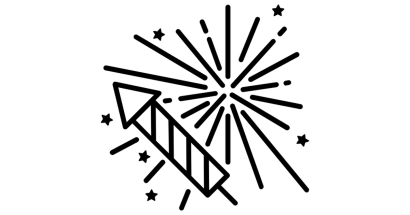 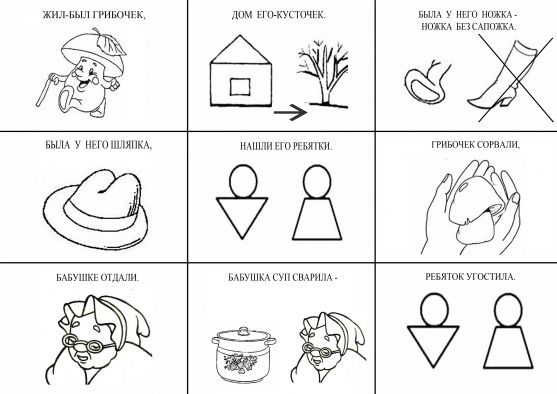 День Победы празднует она,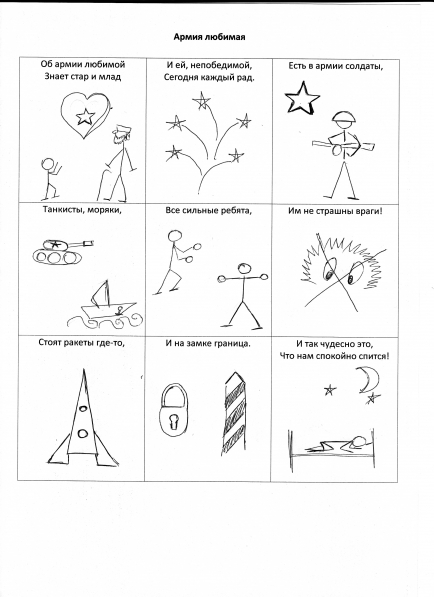 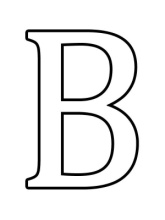 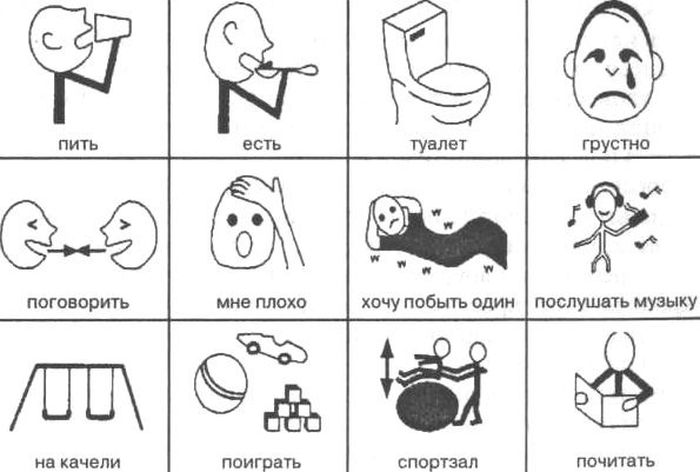 О войне великой вспоминая.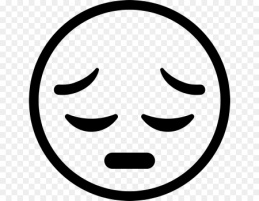 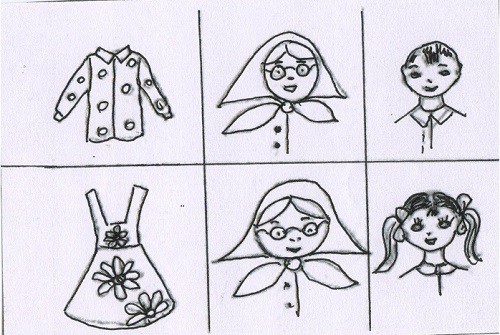 Грустное у бабушки лицо.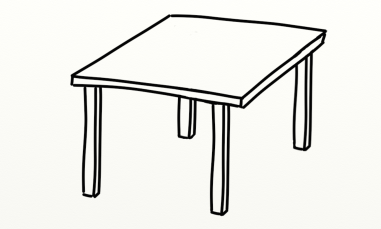 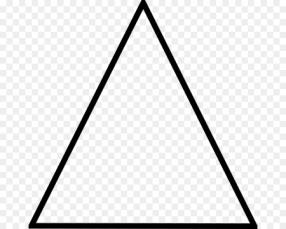 На столе солдатский треугольник.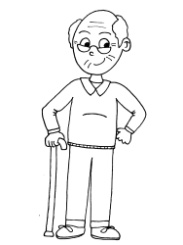 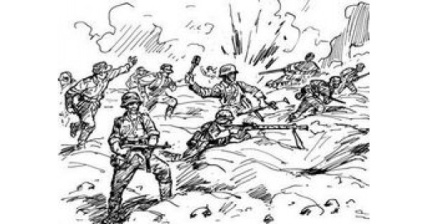 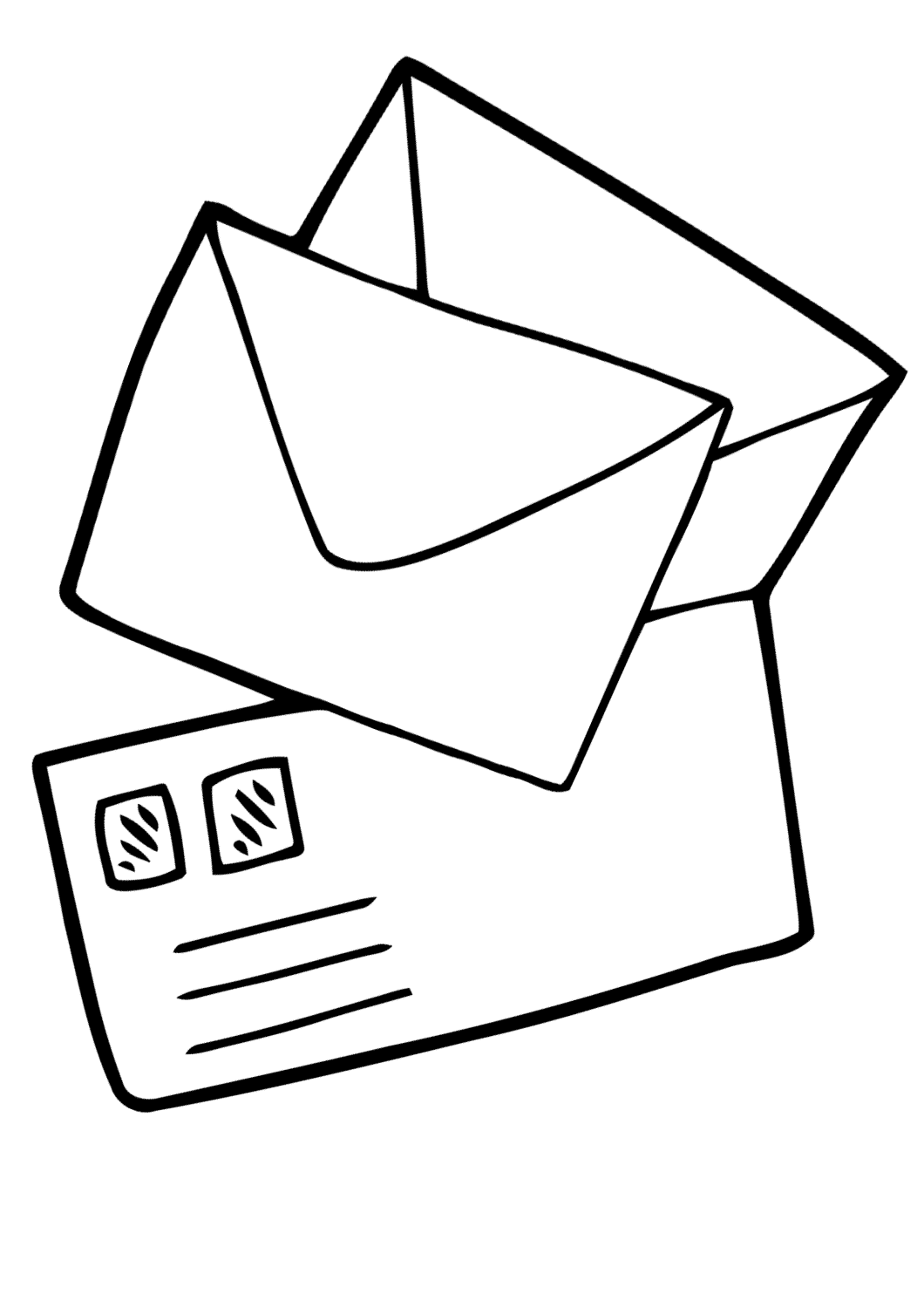 Дедушкино с фронта письмецо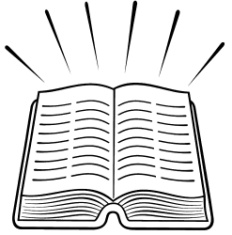 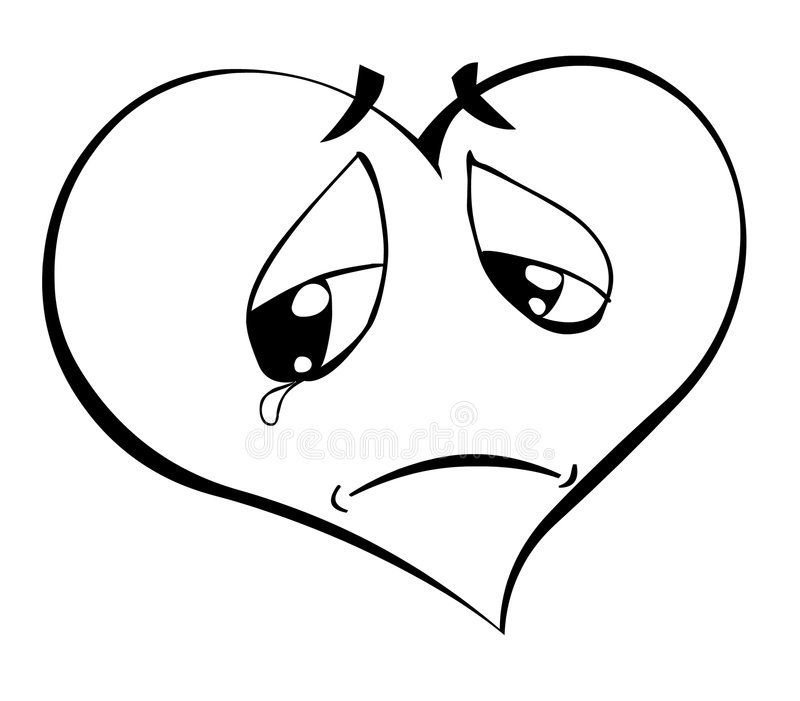 Ей читать и нынче очень больно.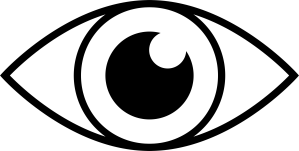 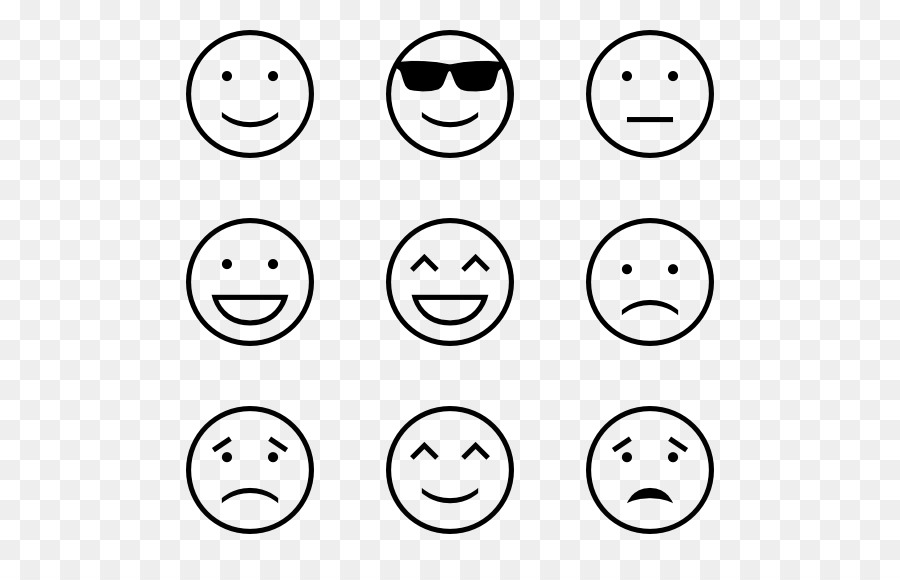 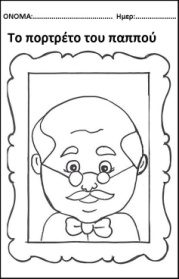 Смотрим мы на дедушкин портрет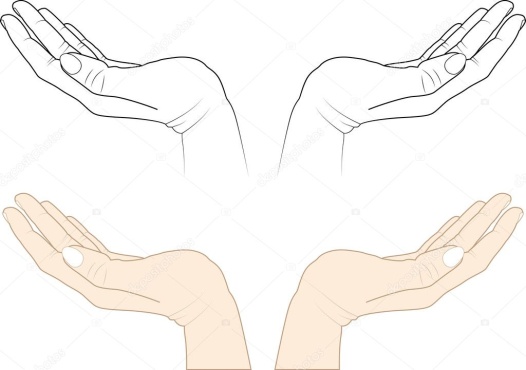 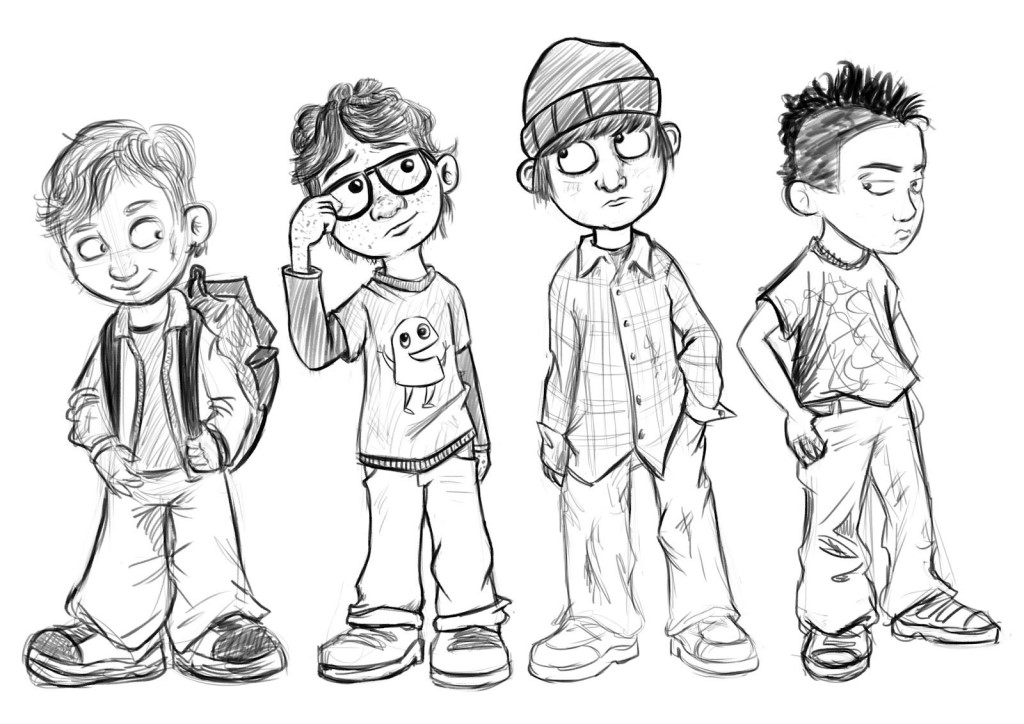 И разводим ручками с братишкой: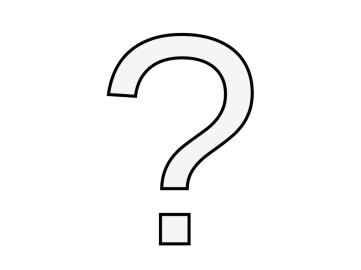 - Ну какой, какой же это дед?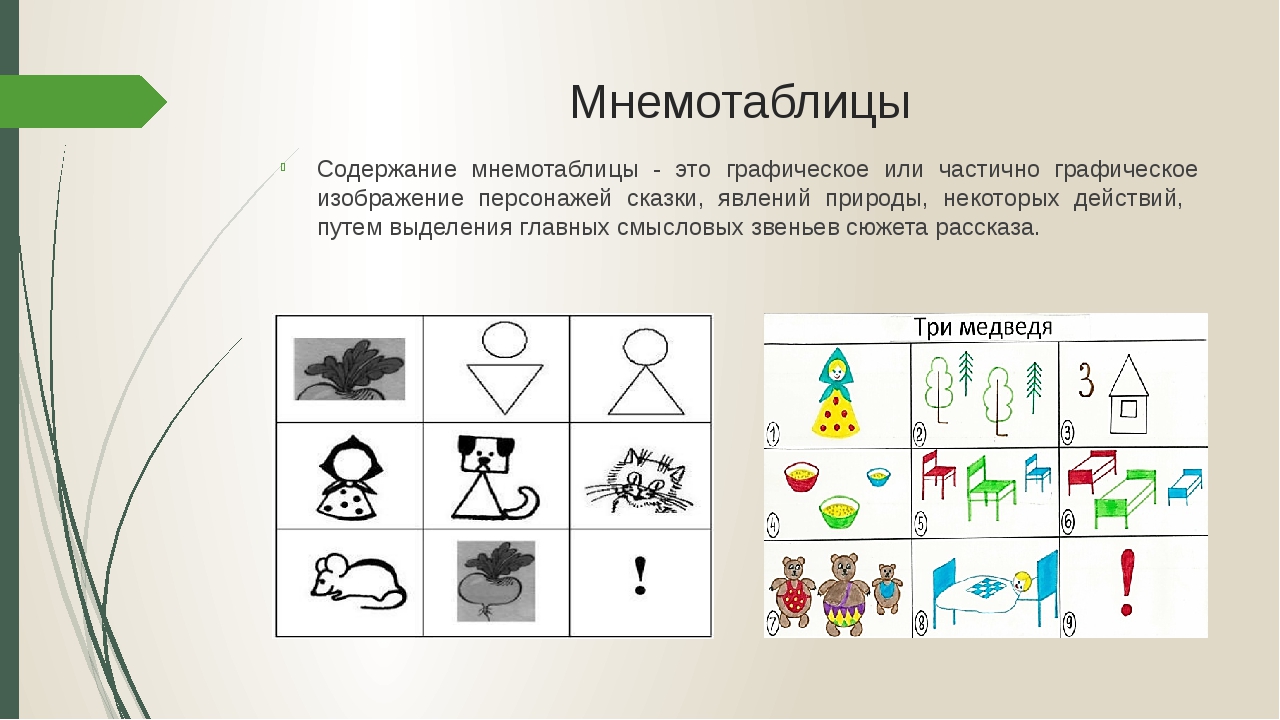 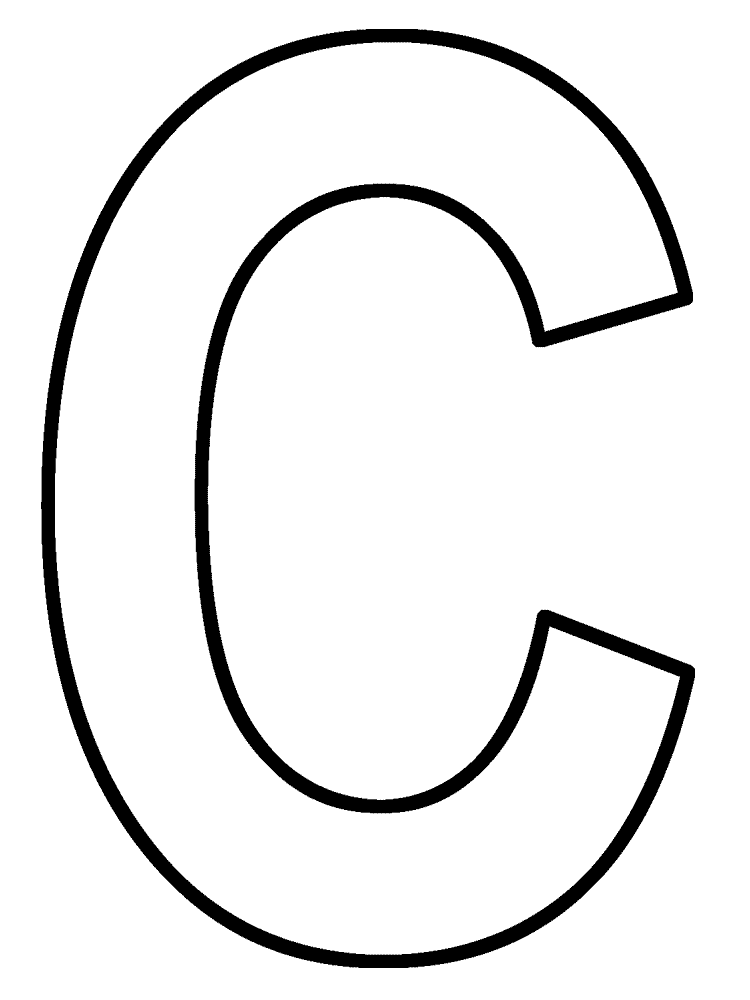 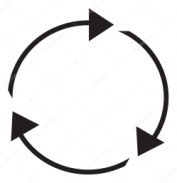 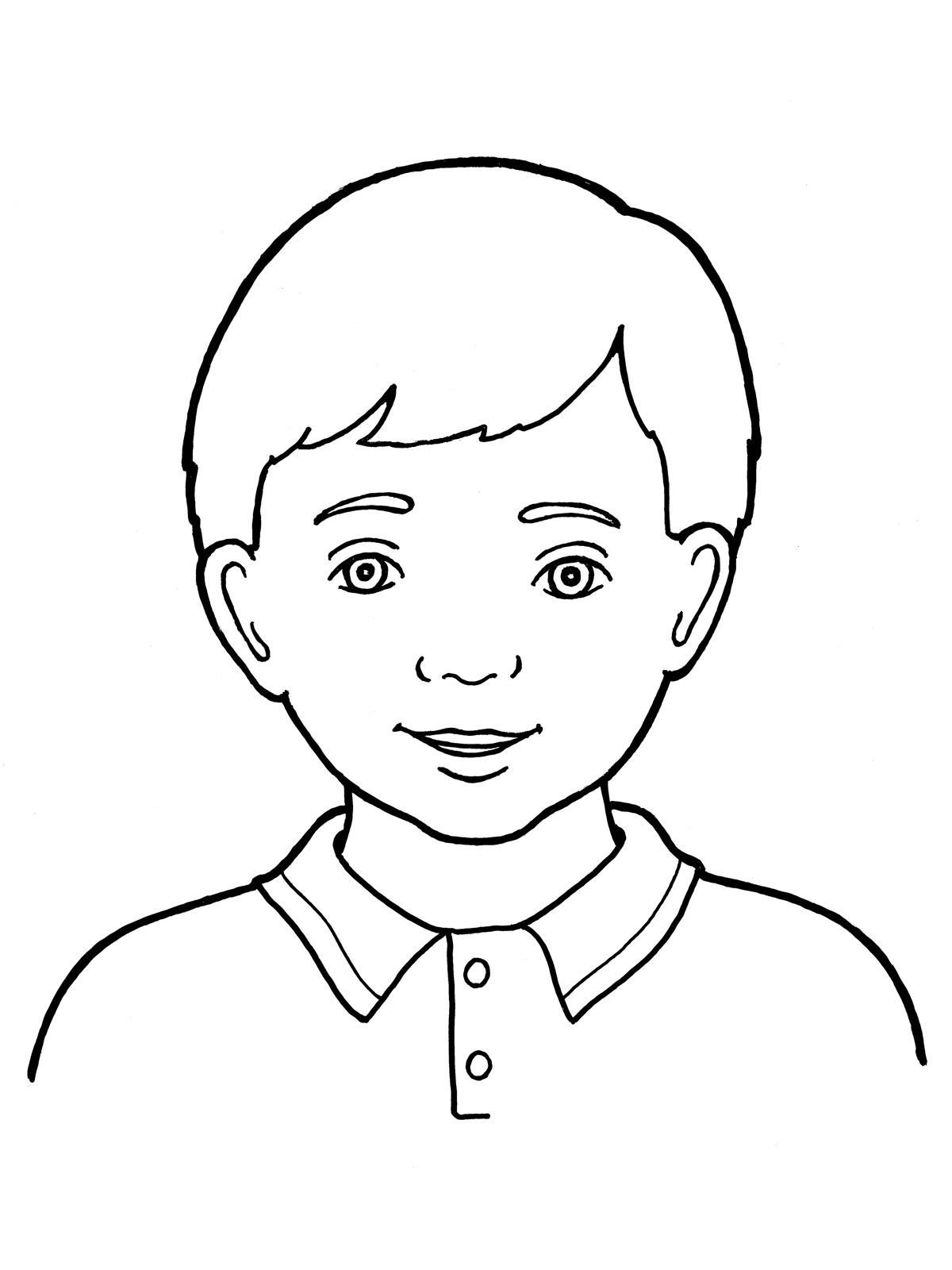 Он же ведь совсем ещё мальчишка!